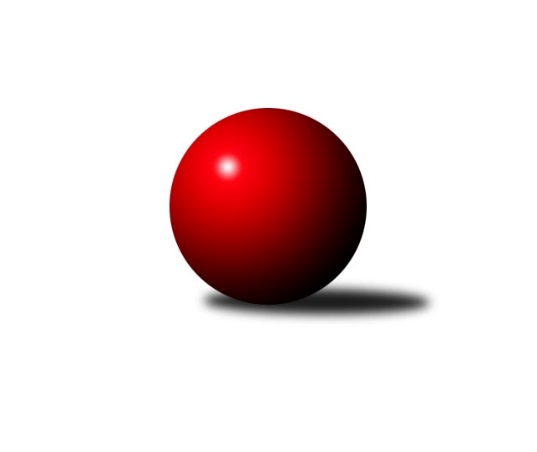 Č.2Ročník 2016/2017	29.5.2024 1. KLZ 2016/2017Statistika 2. kolaTabulka družstev:		družstvo	záp	výh	rem	proh	skore	sety	průměr	body	plné	dorážka	chyby	1.	KK Slavia Praha	2	2	0	0	12.0 : 4.0 	(30.0 : 18.0)	3355	4	2237	1118	25	2.	KK Slovan Rosice	2	2	0	0	12.0 : 4.0 	(26.0 : 22.0)	3266	4	2198	1068	22.5	3.	TJ Spartak Přerov	2	1	1	0	9.0 : 7.0 	(29.0 : 19.0)	3298	3	2192	1106	24.5	4.	TJ Sokol Duchcov	2	1	1	0	9.0 : 7.0 	(23.5 : 24.5)	3325	3	2224	1101	22.5	5.	TJ Sokol Husovice	1	1	0	0	6.0 : 2.0 	(13.0 : 11.0)	3097	2	2123	974	33	6.	SKK  Náchod	2	1	0	1	7.0 : 9.0 	(24.5 : 23.5)	3314	2	2194	1120	21	7.	KK Konstruktiva Praha	2	1	0	1	7.0 : 9.0 	(24.0 : 24.0)	3096	2	2132	964	39.5	8.	SKK Jičín	2	0	1	1	7.0 : 9.0 	(20.5 : 27.5)	3286	1	2204	1082	29	9.	TJ Valašské Meziříčí	2	0	1	1	5.0 : 11.0 	(19.5 : 28.5)	3243	1	2134	1109	40	10.	TJ Lokomotiva Česká Třebová	1	0	0	1	2.0 : 6.0 	(10.5 : 13.5)	3200	0	2163	1037	32	11.	SKK Rokycany	2	0	0	2	6.0 : 10.0 	(23.5 : 24.5)	3217	0	2130	1087	37.5	12.	KK Blansko	2	0	0	2	6.0 : 10.0 	(20.0 : 28.0)	3285	0	2189	1096	25.5Tabulka doma:		družstvo	záp	výh	rem	proh	skore	sety	průměr	body	maximum	minimum	1.	TJ Spartak Přerov	2	1	1	0	9.0 : 7.0 	(29.0 : 19.0)	3298	3	3312	3283	2.	KK Slovan Rosice	1	1	0	0	6.0 : 2.0 	(13.5 : 10.5)	3270	2	3270	3270	3.	TJ Sokol Husovice	1	1	0	0	6.0 : 2.0 	(13.0 : 11.0)	3097	2	3097	3097	4.	KK Konstruktiva Praha	1	1	0	0	5.0 : 3.0 	(13.0 : 11.0)	3180	2	3180	3180	5.	TJ Sokol Duchcov	1	0	1	0	4.0 : 4.0 	(12.0 : 12.0)	3309	1	3309	3309	6.	KK Slavia Praha	0	0	0	0	0.0 : 0.0 	(0.0 : 0.0)	0	0	0	0	7.	TJ Lokomotiva Česká Třebová	0	0	0	0	0.0 : 0.0 	(0.0 : 0.0)	0	0	0	0	8.	SKK Rokycany	1	0	0	1	3.0 : 5.0 	(12.5 : 11.5)	3282	0	3282	3282	9.	KK Blansko	1	0	0	1	3.0 : 5.0 	(11.0 : 13.0)	3360	0	3360	3360	10.	SKK Jičín	1	0	0	1	3.0 : 5.0 	(10.5 : 13.5)	3287	0	3287	3287	11.	SKK  Náchod	1	0	0	1	2.0 : 6.0 	(11.5 : 12.5)	3226	0	3226	3226	12.	TJ Valašské Meziříčí	1	0	0	1	1.0 : 7.0 	(7.5 : 16.5)	3169	0	3169	3169Tabulka venku:		družstvo	záp	výh	rem	proh	skore	sety	průměr	body	maximum	minimum	1.	KK Slavia Praha	2	2	0	0	12.0 : 4.0 	(30.0 : 18.0)	3355	4	3384	3325	2.	KK Slovan Rosice	1	1	0	0	6.0 : 2.0 	(12.5 : 11.5)	3261	2	3261	3261	3.	SKK  Náchod	1	1	0	0	5.0 : 3.0 	(13.0 : 11.0)	3401	2	3401	3401	4.	TJ Sokol Duchcov	1	1	0	0	5.0 : 3.0 	(11.5 : 12.5)	3341	2	3341	3341	5.	TJ Valašské Meziříčí	1	0	1	0	4.0 : 4.0 	(12.0 : 12.0)	3316	1	3316	3316	6.	SKK Jičín	1	0	1	0	4.0 : 4.0 	(10.0 : 14.0)	3284	1	3284	3284	7.	TJ Sokol Husovice	0	0	0	0	0.0 : 0.0 	(0.0 : 0.0)	0	0	0	0	8.	TJ Spartak Přerov	0	0	0	0	0.0 : 0.0 	(0.0 : 0.0)	0	0	0	0	9.	SKK Rokycany	1	0	0	1	3.0 : 5.0 	(11.0 : 13.0)	3152	0	3152	3152	10.	KK Blansko	1	0	0	1	3.0 : 5.0 	(9.0 : 15.0)	3210	0	3210	3210	11.	KK Konstruktiva Praha	1	0	0	1	2.0 : 6.0 	(11.0 : 13.0)	3011	0	3011	3011	12.	TJ Lokomotiva Česká Třebová	1	0	0	1	2.0 : 6.0 	(10.5 : 13.5)	3200	0	3200	3200Tabulka podzimní části:		družstvo	záp	výh	rem	proh	skore	sety	průměr	body	doma	venku	1.	KK Slavia Praha	2	2	0	0	12.0 : 4.0 	(30.0 : 18.0)	3355	4 	0 	0 	0 	2 	0 	0	2.	KK Slovan Rosice	2	2	0	0	12.0 : 4.0 	(26.0 : 22.0)	3266	4 	1 	0 	0 	1 	0 	0	3.	TJ Spartak Přerov	2	1	1	0	9.0 : 7.0 	(29.0 : 19.0)	3298	3 	1 	1 	0 	0 	0 	0	4.	TJ Sokol Duchcov	2	1	1	0	9.0 : 7.0 	(23.5 : 24.5)	3325	3 	0 	1 	0 	1 	0 	0	5.	TJ Sokol Husovice	1	1	0	0	6.0 : 2.0 	(13.0 : 11.0)	3097	2 	1 	0 	0 	0 	0 	0	6.	SKK  Náchod	2	1	0	1	7.0 : 9.0 	(24.5 : 23.5)	3314	2 	0 	0 	1 	1 	0 	0	7.	KK Konstruktiva Praha	2	1	0	1	7.0 : 9.0 	(24.0 : 24.0)	3096	2 	1 	0 	0 	0 	0 	1	8.	SKK Jičín	2	0	1	1	7.0 : 9.0 	(20.5 : 27.5)	3286	1 	0 	0 	1 	0 	1 	0	9.	TJ Valašské Meziříčí	2	0	1	1	5.0 : 11.0 	(19.5 : 28.5)	3243	1 	0 	0 	1 	0 	1 	0	10.	TJ Lokomotiva Česká Třebová	1	0	0	1	2.0 : 6.0 	(10.5 : 13.5)	3200	0 	0 	0 	0 	0 	0 	1	11.	SKK Rokycany	2	0	0	2	6.0 : 10.0 	(23.5 : 24.5)	3217	0 	0 	0 	1 	0 	0 	1	12.	KK Blansko	2	0	0	2	6.0 : 10.0 	(20.0 : 28.0)	3285	0 	0 	0 	1 	0 	0 	1Tabulka jarní části:		družstvo	záp	výh	rem	proh	skore	sety	průměr	body	doma	venku	1.	SKK Jičín	0	0	0	0	0.0 : 0.0 	(0.0 : 0.0)	0	0 	0 	0 	0 	0 	0 	0 	2.	KK Slavia Praha	0	0	0	0	0.0 : 0.0 	(0.0 : 0.0)	0	0 	0 	0 	0 	0 	0 	0 	3.	TJ Sokol Duchcov	0	0	0	0	0.0 : 0.0 	(0.0 : 0.0)	0	0 	0 	0 	0 	0 	0 	0 	4.	TJ Spartak Přerov	0	0	0	0	0.0 : 0.0 	(0.0 : 0.0)	0	0 	0 	0 	0 	0 	0 	0 	5.	SKK Rokycany	0	0	0	0	0.0 : 0.0 	(0.0 : 0.0)	0	0 	0 	0 	0 	0 	0 	0 	6.	KK Slovan Rosice	0	0	0	0	0.0 : 0.0 	(0.0 : 0.0)	0	0 	0 	0 	0 	0 	0 	0 	7.	TJ Lokomotiva Česká Třebová	0	0	0	0	0.0 : 0.0 	(0.0 : 0.0)	0	0 	0 	0 	0 	0 	0 	0 	8.	TJ Valašské Meziříčí	0	0	0	0	0.0 : 0.0 	(0.0 : 0.0)	0	0 	0 	0 	0 	0 	0 	0 	9.	SKK  Náchod	0	0	0	0	0.0 : 0.0 	(0.0 : 0.0)	0	0 	0 	0 	0 	0 	0 	0 	10.	KK Konstruktiva Praha	0	0	0	0	0.0 : 0.0 	(0.0 : 0.0)	0	0 	0 	0 	0 	0 	0 	0 	11.	TJ Sokol Husovice	0	0	0	0	0.0 : 0.0 	(0.0 : 0.0)	0	0 	0 	0 	0 	0 	0 	0 	12.	KK Blansko	0	0	0	0	0.0 : 0.0 	(0.0 : 0.0)	0	0 	0 	0 	0 	0 	0 	0 Zisk bodů pro družstvo:		jméno hráče	družstvo	body	zápasy	v %	dílčí body	sety	v %	1.	Martina Čapková 	KK Konstruktiva Praha  	2	/	2	(100%)	7	/	8	(88%)	2.	Lenka Findejsová 	SKK Rokycany 	2	/	2	(100%)	7	/	8	(88%)	3.	Natálie Topičová 	KK Slovan Rosice 	2	/	2	(100%)	7	/	8	(88%)	4.	Nina Brožková 	SKK  Náchod 	2	/	2	(100%)	7	/	8	(88%)	5.	Vladimíra Šťastná 	KK Slavia Praha 	2	/	2	(100%)	6.5	/	8	(81%)	6.	Martina Janyšková 	TJ Spartak Přerov 	2	/	2	(100%)	6	/	8	(75%)	7.	Denisa Pytlíková 	SKK Rokycany 	2	/	2	(100%)	6	/	8	(75%)	8.	Aneta Cvejnová 	SKK  Náchod 	2	/	2	(100%)	5.5	/	8	(69%)	9.	Alena Kantnerová 	KK Slovan Rosice 	2	/	2	(100%)	5	/	8	(63%)	10.	Lenka Chalupová 	TJ Sokol Duchcov 	2	/	2	(100%)	5	/	8	(63%)	11.	Zuzana Musilová 	KK Blansko  	2	/	2	(100%)	5	/	8	(63%)	12.	Kristýna Juráková 	KK Slavia Praha 	2	/	2	(100%)	5	/	8	(63%)	13.	Eva Kammelová 	SKK Jičín 	2	/	2	(100%)	4.5	/	8	(56%)	14.	Nikola Portyšová 	SKK Jičín 	2	/	2	(100%)	4	/	8	(50%)	15.	Stanislava Ovšáková 	TJ Spartak Přerov 	1	/	1	(100%)	4	/	4	(100%)	16.	Veronika Štáblová 	TJ Sokol Husovice 	1	/	1	(100%)	4	/	4	(100%)	17.	Ivana Kaanová 	KK Slavia Praha 	1	/	1	(100%)	4	/	4	(100%)	18.	Ludmila Johnová 	TJ Lokomotiva Česká Třebová 	1	/	1	(100%)	3	/	4	(75%)	19.	Tereza Buďová 	KK Blansko  	1	/	1	(100%)	3	/	4	(75%)	20.	Eliška Kubáčková 	TJ Sokol Husovice 	1	/	1	(100%)	3	/	4	(75%)	21.	Ivana Marančáková 	TJ Valašské Meziříčí 	1	/	1	(100%)	3	/	4	(75%)	22.	Vlasta Kohoutová 	KK Slavia Praha 	1	/	1	(100%)	3	/	4	(75%)	23.	Markéta Hofmanová 	TJ Sokol Duchcov 	1	/	1	(100%)	3	/	4	(75%)	24.	Ludmila Holubová 	KK Konstruktiva Praha  	1	/	1	(100%)	3	/	4	(75%)	25.	Nikol Plačková 	TJ Sokol Duchcov 	1	/	1	(100%)	3	/	4	(75%)	26.	Klára Pekařová 	TJ Lokomotiva Česká Třebová 	1	/	1	(100%)	2.5	/	4	(63%)	27.	Anna Mašláňová 	TJ Sokol Husovice 	1	/	1	(100%)	2	/	4	(50%)	28.	Lucie Oriňáková 	TJ Sokol Husovice 	1	/	1	(100%)	2	/	4	(50%)	29.	Iva Rosendorfová 	KK Slovan Rosice 	1	/	1	(100%)	2	/	4	(50%)	30.	Magda Winterová 	KK Slovan Rosice 	1	/	1	(100%)	2	/	4	(50%)	31.	Petra Najmanová 	KK Konstruktiva Praha  	1	/	2	(50%)	6	/	8	(75%)	32.	Gabriela Helisová 	TJ Spartak Přerov 	1	/	2	(50%)	6	/	8	(75%)	33.	Nela Pristandová 	SKK Jičín 	1	/	2	(50%)	5	/	8	(63%)	34.	Monika Pavelková 	TJ Spartak Přerov 	1	/	2	(50%)	5	/	8	(63%)	35.	Jana Navláčilová 	TJ Valašské Meziříčí 	1	/	2	(50%)	5	/	8	(63%)	36.	Martina Hrdinová 	SKK  Náchod 	1	/	2	(50%)	5	/	8	(63%)	37.	Helena Gruszková 	KK Slavia Praha 	1	/	2	(50%)	5	/	8	(63%)	38.	Lucie Tauerová 	KK Slavia Praha 	1	/	2	(50%)	4.5	/	8	(56%)	39.	Simona Koutníková 	TJ Sokol Duchcov 	1	/	2	(50%)	4.5	/	8	(56%)	40.	Naděžda Dobešová 	KK Slovan Rosice 	1	/	2	(50%)	4.5	/	8	(56%)	41.	Markéta Jandíková 	TJ Valašské Meziříčí 	1	/	2	(50%)	4	/	8	(50%)	42.	Ivana Březinová 	TJ Sokol Duchcov 	1	/	2	(50%)	4	/	8	(50%)	43.	Terezie Krákorová 	SKK Rokycany 	1	/	2	(50%)	4	/	8	(50%)	44.	Markéta Ptáčková 	KK Blansko  	1	/	2	(50%)	4	/	8	(50%)	45.	Michaela Kučerová 	SKK Jičín 	1	/	2	(50%)	4	/	8	(50%)	46.	Marta Kořanová 	SKK Rokycany 	1	/	2	(50%)	4	/	8	(50%)	47.	Adéla Kolaříková 	TJ Sokol Duchcov 	1	/	2	(50%)	4	/	8	(50%)	48.	Lucie Nevřivová 	KK Blansko  	1	/	2	(50%)	3	/	8	(38%)	49.	Marie Chlumská 	KK Konstruktiva Praha  	1	/	2	(50%)	3	/	8	(38%)	50.	Monika Hercíková 	SKK Jičín 	1	/	2	(50%)	3	/	8	(38%)	51.	Zdeňka Ševčíková 	KK Blansko  	1	/	2	(50%)	2	/	8	(25%)	52.	Hana Šeborová 	TJ Lokomotiva Česká Třebová 	0	/	1	(0%)	2	/	4	(50%)	53.	Markéta Gabrhelová 	TJ Sokol Husovice 	0	/	1	(0%)	2	/	4	(50%)	54.	Lucie Kaucká 	TJ Lokomotiva Česká Třebová 	0	/	1	(0%)	2	/	4	(50%)	55.	Kristýna Štreichová 	TJ Valašské Meziříčí 	0	/	1	(0%)	2	/	4	(50%)	56.	Dana Adamů 	SKK  Náchod 	0	/	1	(0%)	2	/	4	(50%)	57.	Kateřina Kohoutová 	KK Konstruktiva Praha  	0	/	1	(0%)	1	/	4	(25%)	58.	Lenka Kalová st.	KK Blansko  	0	/	1	(0%)	1	/	4	(25%)	59.	Pavla Čípová 	TJ Valašské Meziříčí 	0	/	1	(0%)	1	/	4	(25%)	60.	Kateřina Kolářová 	TJ Lokomotiva Česká Třebová 	0	/	1	(0%)	1	/	4	(25%)	61.	Kristýna Bulfánová 	TJ Valašské Meziříčí 	0	/	1	(0%)	1	/	4	(25%)	62.	Libuše Zichová 	KK Konstruktiva Praha  	0	/	1	(0%)	1	/	4	(25%)	63.	Šárka Marková 	KK Slavia Praha 	0	/	1	(0%)	1	/	4	(25%)	64.	Klára Zubajová 	TJ Valašské Meziříčí 	0	/	1	(0%)	0.5	/	4	(13%)	65.	Monika Wajsarová 	TJ Lokomotiva Česká Třebová 	0	/	1	(0%)	0	/	4	(0%)	66.	Michaela Nožičková 	SKK Jičín 	0	/	1	(0%)	0	/	4	(0%)	67.	Eva Kopřivová 	KK Konstruktiva Praha  	0	/	1	(0%)	0	/	4	(0%)	68.	Lucie Kelpenčevová 	TJ Sokol Husovice 	0	/	1	(0%)	0	/	4	(0%)	69.	Kamila Katzerová 	TJ Spartak Přerov 	0	/	2	(0%)	4	/	8	(50%)	70.	Lenka Nová 	KK Konstruktiva Praha  	0	/	2	(0%)	3	/	8	(38%)	71.	Andrea Axmanová 	KK Slovan Rosice 	0	/	2	(0%)	2.5	/	8	(31%)	72.	Šárka Majerová 	SKK  Náchod 	0	/	2	(0%)	2	/	8	(25%)	73.	Kateřina Fajdeková 	TJ Spartak Přerov 	0	/	2	(0%)	2	/	8	(25%)	74.	Kateřina Fürstová 	SKK Rokycany 	0	/	2	(0%)	2	/	8	(25%)	75.	Michaela Zajacová 	KK Blansko  	0	/	2	(0%)	2	/	8	(25%)	76.	Renáta Šimůnková 	SKK  Náchod 	0	/	2	(0%)	2	/	8	(25%)	77.	Barbora Vaštáková 	TJ Valašské Meziříčí 	0	/	2	(0%)	2	/	8	(25%)	78.	Daniela Pochylová 	SKK Rokycany 	0	/	2	(0%)	0.5	/	8	(6%)	79.	Růžena Svobodová 	TJ Sokol Duchcov 	0	/	2	(0%)	0	/	8	(0%)Průměry na kuželnách:		kuželna	průměr	plné	dorážka	chyby	výkon na hráče	1.	KK Blansko, 1-6	3380	2236	1144	20.0	(563.4)	2.	Duchcov, 1-4	3312	2180	1132	27.5	(552.1)	3.	SKK Rokycany, 1-4	3311	2206	1105	31.5	(551.9)	4.	SKK Jičín, 1-4	3306	2223	1082	32.5	(551.0)	5.	TJ Valašské Meziříčí, 1-4	3276	2174	1102	29.5	(546.1)	6.	TJ Spartak Přerov, 1-6	3272	2185	1086	27.0	(545.4)	7.	TJ Lokomotiva Česká Třebová, 1-4	3257	2198	1059	24.0	(542.9)	8.	SKK Nachod, 1-4	3243	2162	1081	21.5	(540.6)	9.	KK Slovan Rosice, 1-4	3235	2180	1055	26.0	(539.2)	10.	KK Konstruktiva Praha, 1-6	3166	2134	1031	39.0	(527.7)	11.	TJ Sokol Husovice, 1-4	3054	2107	947	38.0	(509.0)Nejlepší výkony na kuželnách:KK Blansko, 1-6SKK  Náchod	3401	1. kolo	Zuzana Musilová 	KK Blansko 	606	1. koloKK Blansko 	3360	1. kolo	Nina Brožková 	SKK  Náchod	592	1. kolo		. kolo	Martina Hrdinová 	SKK  Náchod	585	1. kolo		. kolo	Renáta Šimůnková 	SKK  Náchod	578	1. kolo		. kolo	Lucie Nevřivová 	KK Blansko 	567	1. kolo		. kolo	Markéta Ptáčková 	KK Blansko 	562	1. kolo		. kolo	Zdeňka Ševčíková 	KK Blansko 	560	1. kolo		. kolo	Aneta Cvejnová 	SKK  Náchod	555	1. kolo		. kolo	Dana Adamů 	SKK  Náchod	555	1. kolo		. kolo	Lenka Kalová st.	KK Blansko 	542	1. koloDuchcov, 1-4TJ Valašské Meziříčí	3316	2. kolo	Markéta Jandíková 	TJ Valašské Meziříčí	623	2. koloTJ Sokol Duchcov	3309	2. kolo	Simona Koutníková 	TJ Sokol Duchcov	584	2. kolo		. kolo	Adéla Kolaříková 	TJ Sokol Duchcov	576	2. kolo		. kolo	Markéta Hofmanová 	TJ Sokol Duchcov	572	2. kolo		. kolo	Barbora Vaštáková 	TJ Valašské Meziříčí	571	2. kolo		. kolo	Jana Navláčilová 	TJ Valašské Meziříčí	550	2. kolo		. kolo	Lenka Chalupová 	TJ Sokol Duchcov	542	2. kolo		. kolo	Ivana Březinová 	TJ Sokol Duchcov	530	2. kolo		. kolo	Pavla Čípová 	TJ Valašské Meziříčí	530	2. kolo		. kolo	Kristýna Štreichová 	TJ Valašské Meziříčí	530	2. koloSKK Rokycany, 1-4TJ Sokol Duchcov	3341	1. kolo	Terezie Krákorová 	SKK Rokycany	614	1. koloSKK Rokycany	3282	1. kolo	Simona Koutníková 	TJ Sokol Duchcov	606	1. kolo		. kolo	Lenka Chalupová 	TJ Sokol Duchcov	574	1. kolo		. kolo	Nikol Plačková 	TJ Sokol Duchcov	571	1. kolo		. kolo	Lenka Findejsová 	SKK Rokycany	569	1. kolo		. kolo	Denisa Pytlíková 	SKK Rokycany	561	1. kolo		. kolo	Ivana Březinová 	TJ Sokol Duchcov	544	1. kolo		. kolo	Adéla Kolaříková 	TJ Sokol Duchcov	533	1. kolo		. kolo	Kateřina Fürstová 	SKK Rokycany	520	1. kolo		. kolo	Daniela Pochylová 	SKK Rokycany	518	1. koloSKK Jičín, 1-4KK Slavia Praha	3325	2. kolo	Kristýna Juráková 	KK Slavia Praha	591	2. koloSKK Jičín	3287	2. kolo	Michaela Kučerová 	SKK Jičín	572	2. kolo		. kolo	Eva Kammelová 	SKK Jičín	572	2. kolo		. kolo	Vladimíra Šťastná 	KK Slavia Praha	563	2. kolo		. kolo	Ivana Kaanová 	KK Slavia Praha	557	2. kolo		. kolo	Monika Hercíková 	SKK Jičín	553	2. kolo		. kolo	Šárka Marková 	KK Slavia Praha	544	2. kolo		. kolo	Nikola Portyšová 	SKK Jičín	543	2. kolo		. kolo	Lucie Tauerová 	KK Slavia Praha	537	2. kolo		. kolo	Helena Gruszková 	KK Slavia Praha	533	2. koloTJ Valašské Meziříčí, 1-4KK Slavia Praha	3384	1. kolo	Kristýna Juráková 	KK Slavia Praha	602	1. koloTJ Valašské Meziříčí	3169	1. kolo	Vladimíra Šťastná 	KK Slavia Praha	586	1. kolo		. kolo	Vlasta Kohoutová 	KK Slavia Praha	575	1. kolo		. kolo	Ivana Marančáková 	TJ Valašské Meziříčí	571	1. kolo		. kolo	Helena Gruszková 	KK Slavia Praha	558	1. kolo		. kolo	Markéta Jandíková 	TJ Valašské Meziříčí	539	1. kolo		. kolo	Barbora Vaštáková 	TJ Valašské Meziříčí	539	1. kolo		. kolo	Lucie Tauerová 	KK Slavia Praha	532	1. kolo		. kolo	Šárka Marková 	KK Slavia Praha	531	1. kolo		. kolo	Jana Navláčilová 	TJ Valašské Meziříčí	527	1. koloTJ Spartak Přerov, 1-6TJ Spartak Přerov	3312	1. kolo	Gabriela Helisová 	TJ Spartak Přerov	594	2. koloSKK Jičín	3284	1. kolo	Eva Kammelová 	SKK Jičín	593	1. koloTJ Spartak Přerov	3283	2. kolo	Gabriela Helisová 	TJ Spartak Přerov	590	1. koloKK Blansko 	3210	2. kolo	Martina Janyšková 	TJ Spartak Přerov	575	1. kolo		. kolo	Tereza Buďová 	KK Blansko 	572	2. kolo		. kolo	Kateřina Fajdeková 	TJ Spartak Přerov	559	2. kolo		. kolo	Monika Hercíková 	SKK Jičín	556	1. kolo		. kolo	Stanislava Ovšáková 	TJ Spartak Přerov	556	1. kolo		. kolo	Zuzana Musilová 	KK Blansko 	554	2. kolo		. kolo	Nela Pristandová 	SKK Jičín	551	1. koloTJ Lokomotiva Česká Třebová, 1-4TJ Sokol Husovice	3268	2. kolo	Lucie Kelpenčevová 	TJ Sokol Husovice	584	2. koloTJ Lokomotiva Česká Třebová	3247	2. kolo	Klára Pekařová 	TJ Lokomotiva Česká Třebová	577	2. kolo		. kolo	Anna Mašláňová 	TJ Sokol Husovice	569	2. kolo		. kolo	Eliška Kubáčková 	TJ Sokol Husovice	556	2. kolo		. kolo	Veronika Štáblová 	TJ Sokol Husovice	554	2. kolo		. kolo	Hana Šeborová 	TJ Lokomotiva Česká Třebová	550	2. kolo		. kolo	Andrea Jánová 	TJ Lokomotiva Česká Třebová	550	2. kolo		. kolo	Kateřina Kolářová 	TJ Lokomotiva Česká Třebová	539	2. kolo		. kolo	Ludmila Johnová 	TJ Lokomotiva Česká Třebová	538	2. kolo		. kolo	Lucie Oriňáková 	TJ Sokol Husovice	524	2. koloSKK Nachod, 1-4KK Slovan Rosice	3261	2. kolo	Naděžda Dobešová 	KK Slovan Rosice	587	2. koloSKK  Náchod	3226	2. kolo	Natálie Topičová 	KK Slovan Rosice	576	2. kolo		. kolo	Aneta Cvejnová 	SKK  Náchod	569	2. kolo		. kolo	Alena Kantnerová 	KK Slovan Rosice	553	2. kolo		. kolo	Iva Rosendorfová 	KK Slovan Rosice	547	2. kolo		. kolo	Martina Hrdinová 	SKK  Náchod	544	2. kolo		. kolo	Renáta Šimůnková 	SKK  Náchod	540	2. kolo		. kolo	Nina Brožková 	SKK  Náchod	539	2. kolo		. kolo	Šárka Majerová 	SKK  Náchod	525	2. kolo		. kolo	Andrea Axmanová 	KK Slovan Rosice	521	2. koloKK Slovan Rosice, 1-4KK Slovan Rosice	3270	1. kolo	Klára Pekařová 	TJ Lokomotiva Česká Třebová	578	1. koloTJ Lokomotiva Česká Třebová	3200	1. kolo	Naděžda Dobešová 	KK Slovan Rosice	567	1. kolo		. kolo	Natálie Topičová 	KK Slovan Rosice	563	1. kolo		. kolo	Iva Rosendorfová 	KK Slovan Rosice	552	1. kolo		. kolo	Ludmila Johnová 	TJ Lokomotiva Česká Třebová	542	1. kolo		. kolo	Andrea Axmanová 	KK Slovan Rosice	536	1. kolo		. kolo	Kateřina Kolářová 	TJ Lokomotiva Česká Třebová	534	1. kolo		. kolo	Magda Winterová 	KK Slovan Rosice	531	1. kolo		. kolo	Lucie Kaucká 	TJ Lokomotiva Česká Třebová	530	1. kolo		. kolo	Alena Kantnerová 	KK Slovan Rosice	521	1. koloKK Konstruktiva Praha, 1-6KK Konstruktiva Praha 	3180	2. kolo	Petra Najmanová 	KK Konstruktiva Praha 	581	2. koloSKK Rokycany	3152	2. kolo	Denisa Pytlíková 	SKK Rokycany	568	2. kolo		. kolo	Ludmila Holubová 	KK Konstruktiva Praha 	546	2. kolo		. kolo	Lenka Nová 	KK Konstruktiva Praha 	543	2. kolo		. kolo	Daniela Pochylová 	SKK Rokycany	540	2. kolo		. kolo	Marta Kořanová 	SKK Rokycany	534	2. kolo		. kolo	Lenka Findejsová 	SKK Rokycany	528	2. kolo		. kolo	Martina Čapková 	KK Konstruktiva Praha 	522	2. kolo		. kolo	Terezie Krákorová 	SKK Rokycany	505	2. kolo		. kolo	Kateřina Kohoutová 	KK Konstruktiva Praha 	498	2. koloTJ Sokol Husovice, 1-4TJ Sokol Husovice	3097	1. kolo	Martina Čapková 	KK Konstruktiva Praha 	550	1. koloKK Konstruktiva Praha 	3011	1. kolo	Veronika Štáblová 	TJ Sokol Husovice	549	1. kolo		. kolo	Eliška Kubáčková 	TJ Sokol Husovice	546	1. kolo		. kolo	Anna Mašláňová 	TJ Sokol Husovice	521	1. kolo		. kolo	Eva Kopřivová 	KK Konstruktiva Praha 	512	1. kolo		. kolo	Lucie Kelpenčevová 	TJ Sokol Husovice	509	1. kolo		. kolo	Marie Chlumská 	KK Konstruktiva Praha 	504	1. kolo		. kolo	Lenka Nová 	KK Konstruktiva Praha 	501	1. kolo		. kolo	Markéta Gabrhelová 	TJ Sokol Husovice	498	1. kolo		. kolo	Libuše Zichová 	KK Konstruktiva Praha 	481	1. koloČetnost výsledků:	6.0 : 2.0	2x	5.0 : 3.0	2x	4.0 : 4.0	2x	3.0 : 5.0	3x	2.0 : 6.0	1x	1.0 : 7.0	2x